اللّه ابهی - يا من تعلّق بأهداب ميثاق اللّه اعلم انّ…حضرت عبدالبهاءاصلی فارسی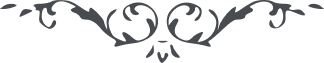 ٥٦ اللّه ابهی يا من تعلّق بأهداب ميثاق اللّه اعلم انّ عهد الّذی اخذه اللّه فی ظلّ شجرة انيسا هو العروة الوثقی و السّبب الأقوی و نور الهدی و شمس الضّحی و به استضاء الکون و انار افق الوجود و اکفهرّ کوکب الشّهود و تلاطم الطّمطام فی ذوات اهل الورد المورود و الأبرار يشربون من هذا المنهل العذب البارد السّائغ المحمود و الأشرار يفزعون و يهربون الی وادی البرهوت تعساً لهم و تبّاً لهم قد بدّلوا نعمة اللّه العزيز الودود. ع ع 